 Անհայտ արտադրիչ գտնելը
Օրինակ՝   3  ·  5      = 15 3-ն ու 5-ը  արտադրիչներ  են, իսկ 15-ը՝ արտադրյալը։

 Անհայտ  արտադրիչը  գտնելու համար  պետք  է  արտադրյալը  բաժանել  հայտնի   արտադրիչի	 վրա։Թիվը  չի կարելի   բաժանել 0-ի վրա։Գտիր անհայտ արտադրիչը,   արդյունքը ստուգիր բազմապատկումով։Օրինակ՝‧24=2760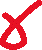 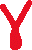      . 56 = 6720[	2․Լրացրո՛ւ աղյուսակը․3․ Լրացրու նախադասությունը․Անհայտ  ․․․   գտնելու համար  պետք  է  արտադրյալը  բաժանել  հայտնի   արտադրիչի	 վրա։Հանելին Բաժանելին Նվազելին  ԳումարելինԱրտադրիչըԱրտադրյալըԱրտադրիչ·Արտադրիչ=Արտադրյալ-276024Ստուգում՝․1152411524-36+46024230-12027601200324‧80=2592025928324-19324x83225920342‧60=2052020526342-25342x61220520672056120-112120x560072006006720


58‧=


58‧=


18560


185601856058320-116320x580025600160018560          24  ‧250=6000600024250-120250240010000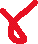 5006000Արտադրիչ5630019Արտադրիչ12325135Արտադրյալ6888750025650